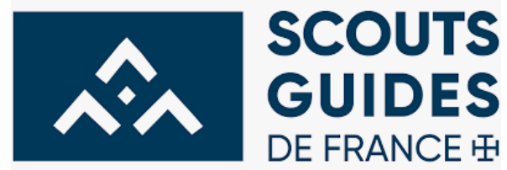 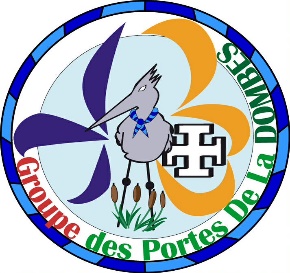  GROUPE DES PORTES DE LA DOMBEShttps://sites.sgdf.fr/portes-de-la-dombes PréambuleLe scoutisme agit en complément de l’éducation des familles, de l’école ou des institutions religieuses ou sociales. C’est un mouvement éducatif fondé sur le volontariat qui invite le jeune à prendre en main sa vie, à développer ses capacités physiques, intellectuelles, affectives, sociales et spirituelles, et à devenir un citoyen heureux, actif et utile. Les activités sont animées par des bénévoles qui ont accepté de prendre de leur temps pour se former et permettre à votre enfant de vivre le scoutisme en toute sécurité et en accord avec les principes fondamentaux de l’Organisation Mondiale du Mouvement Scout. En votre qualité de parents, il est impératif que vous mesuriez l’importance éducative en validant votre attachement aux valeurs scoutes et à sa pédagogie. Cette charte a pour vocation de définir le rôle des parents au sein de notre Groupe.Je choisis d’inscrire aujourd’hui mon (ou mes) enfant(s) aux scouts des Portes de la Dombes, afin qu’il y découvre (ou continue d’y découvrir) les valeurs chères au Scoutisme :- Le Partage et L’Entraide- Le Respect de soi et des autres- Etre Juste et Digne de confiance- L’Autonomie et la Responsabilité- L’Engagement pour la nature - Faire grandir sa dimension intellectuelle, spirituelle et affectiveAutant de valeurs qui me semblent importantes pour trouver le bon équilibre dans sa vie d’enfant et d’adulte en devenir !Moi parent, j’ai envie de l’y aider et de l’accompagner par mon propre engagement au sein du groupe, envie de « pratiquer » ces mêmes valeurs d’entraide et de partage.Je peux être représentant des parents et prendre part aux décisions du groupe lors des conseils du groupe et devenir bénévole au sein du groupe comme chargé de missions ou member de l’Equipe de groupe.Je m’engage donc :- A m’assurer que mon enfant souhaite vivre pleinement l’aventure Scout- A respecter les chefs et l’équipe de groupe (Etre à l’heure aux reunions, dire bonjour, faire preuve de politesse, …) - A rappeler à mon enfant l’importance des règles de politesse et de bien vivre ensemble- A autoriser les chefs à prendre le téléphone portable de mon enfant en début d’activités et rendus en fin d’activité afin de vivre pleinement le scoutisme.- A permettre à mon enfant de participer aux réunions et week-ends organisés dans l’année, afin de favoriser la cohésion du groupe et la réussite des projets.- A prévenir les chefs en cas d’absence qui doit être exceptionnelle- A prévenir les chefs quand je récupère mon enfant- A s’assurer que mon enfant porte la tenue Scout (la chemise et le foulard) à chaque rencontre organisée par les Scouts- A participer au séchage et/ou à la revision de tentes, et/ou aux inventaires et aider à l’organisation de la vie du groupe.- A participer au moins deux fois dans l’année aux co-voiturages et transport de matériel.- A aider ponctuellement le groupe durant l’année pour les « évenements » comme par exemple le rangement et/ou réparation du matériel, Run in Lyon, Lumière de Bethléem, messe de la paroisse…).- A respecter les dates de retours des documents et réglements.- A prévenir l’un des chefs si le coût de certaines activités me semble trop élevé pour le budget familial afin qu’une solution soit trouvée pour ne pas pénaliser mon enfant. Date :Nom : Signature :